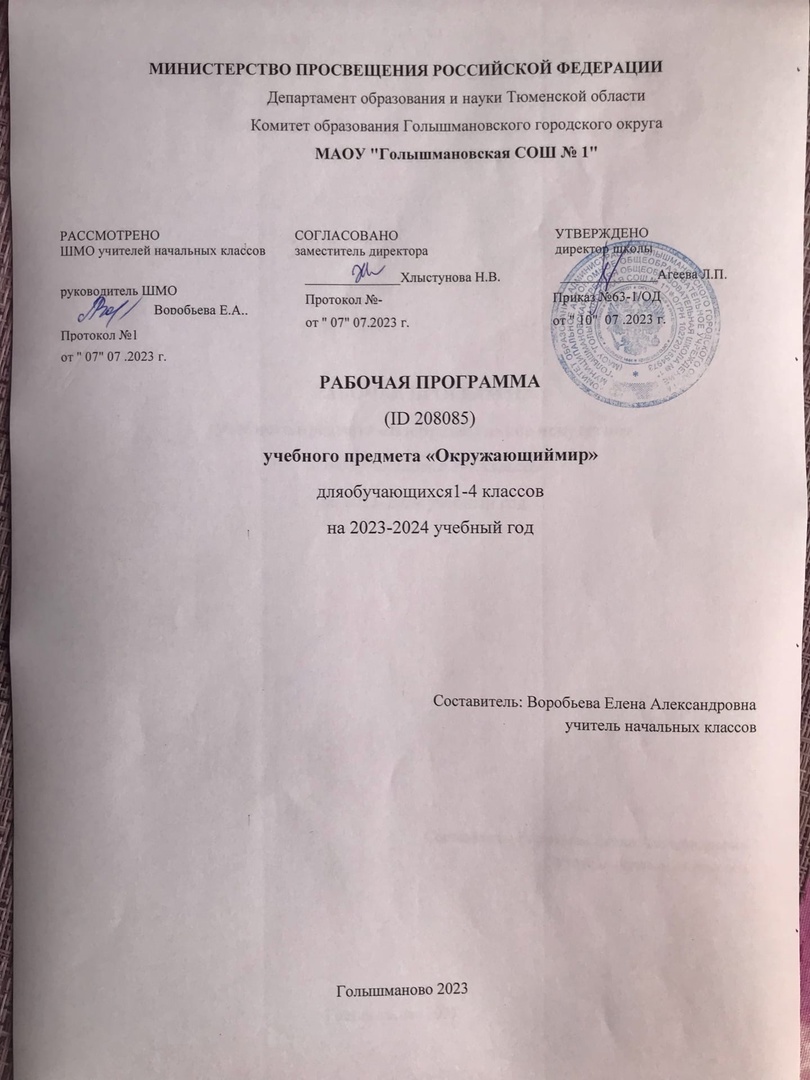 ПОЯСНИТЕЛЬНАЯЗАПИСКА       Рабочая программа   учебного   предмета «Окружающий мир» (предметная область     «Обществознание и естествознание» («Окружающий мир»)  на уровне начального общего образования составлена на основе Требований к результатам освоения программы начального общего образования Федерального государственного образовательного стандарта начального общего образования (далее – ФГОС НОО), Федеральной образовательной программы начального общего образования (далее – ФОП НОО), Федеральной рабочей программы по учебному предмету «Окружающий мир», а также ориентирована на целевые приоритеты, сформулированные в федеральной рабочей программе воспитания.      Рабочая программа по учебному предмету «Окружающий мир»(предметная область«Обществознание и естествознание» («Окружающий мир») включает пояснительную записку, содержание обучения, планируемые результаты освоения программы и тематическое планирование.Пояснительная записка отражает общие цели и задачи изучения окружающего мира, место в структуре учебного плана, а также подходы к отбору содержания и планируемым результатам.ОБЩАЯ ХАРАКТЕРИСТИКА ПРЕДМЕТАСодержание обучения раскрывает содержательные линии для обязательного изучения окружающего мира в каждом классе на уровне начального общего образования.Планируемые результаты программы по окружающему миру включают личностные, метапредметные результаты за период обучения, а также предметные достижения обучающегося за каждый год обучения на уровне начального общего образования.Программа по окружающему миру на уровне начального общего образования составлена на основе требований ФГОС НОО и федеральной рабочей программы воспитания.ЦЕЛИИЗУЧЕНИЯ ПРЕДМЕТАИзучение окружающего мира, интегрирующего знания о природе, предметном мире, обществе и взаимодействии людей в нём, соответствует потребностям и интересам обучающихся на уровне начального общего образования и направлено на достижение следующих целей:формирование целостного взгляда на мир, осознание места в нём человека на основе целостного взгляда на окружающий мир(природную и социальную среду обитания); освоение естественно-научных, обществоведческих, нравственно-этических понятий, представленных в содержании программы по окружающему миру;формирование ценности здоровья человека, его сохранения и укрепления, приверженности здоровому образу жизни;развитие умений и навыков применять полученные знания в реальной учебной и жизненной практике, связанной как с поисково-исследовательской деятельностью (наблюдения, опыты, трудовая деятельность), так и с творческим использованием приобретённых знаний в речевой, изобразительной, художественной деятельности;духовно-нравственное развитие и воспитание личности гражданина Российской Федерации, понимание своей принадлежности к Российскому государству, определённому этносу;проявление уважения к истории, культуре, традициям народов Российской Федерации;освоение обучающимися мирового культурного опыта по созданию общечеловеческих ценностей, законов и правил построения взаимоотношений в социуме;обогащение духовного опыта обучающихся, развитие способности ребёнка к социализации на основе принятия гуманистических норм жизни, приобретение опыта эмоционально-положительного отношения к природе в соответствии с экологическими нормами поведения;становление навыков повседневного проявления культуры общения, гуманного отношения к людям, уважительного отношения к их взглядам, мнению и индивидуальности.Центральной идеей конструирования содержания и планируемых результатов обучения окружающему миру является раскрытие роли человека в природе и обществе, ознакомление с правилами поведения в среде обитания и освоение общечеловеческих ценностейвзаимодействиявсистемах:«Человекиприрода»,«Человекиобщество»,«Человек и другие люди», «Человек и познание». Важнейшей составляющей всех указанных систем является содержание, усвоение которого гарантирует формирование у обучающихся навыков здорового и безопасного образа жизни на основе развивающейся способности предвидеть результаты своих поступков и оценки возникшей ситуации.Отбор содержания программы по окружающему миру осуществлён на основе следующих ведущих идей:раскрытие роли человека в природе и обществе;освоение общечеловеческих ценностей взаимодействия в системах: «Человек и природа», «Человек и общество», «Человек и другие люди», «Человек и его самость», «Человек и познание».МЕСТО УЧЕБНОГО ПРЕДМЕТА «ОКРУЖАЮЩИЙ МИР» В УЧЕБНОМ ПЛАНЕОбщее число часов, отведённых на изучение курса «Окружающий мир», составляет 270 часов (два часа в неделю в каждом классе): 1 класс – 58 часов, 2 класс – 68 часов, 3 класс – 68 часов, 4 класс – 68 часов.СОДЕРЖАНИЕ УЧЕБНОГО ПРЕДМЕТА1 КЛАССЧеловек и обществоШкола. Школьные традиции и праздники. Адрес школы. Классный, школьный коллектив. Друзья, взаимоотношения между ними; ценность дружбы, согласия, взаимной помощи.Совместная деятельность с одноклассниками – учёба, игры, отдых. Рабочее место школьника: удобное размещение учебных материалов и учебного оборудования; поза; освещение рабочего места. Правила безопасной работы на учебном месте.Режим труда и отдыха.Семья. Моя семья в прошлом и настоящем. Имена и фамилии членов семьи, их профессии. Взаимоотношения и взаимопомощь в семье. Совместный труд и отдых. Домашний адрес.Россия – наша Родина. Москва – столица России. Символы России (герб, флаг, гимн). Народы России. Первоначальные сведения о родном крае. Название своего населённого пункта (города, села), региона. Культурные объекты родного края.Ценность и красота рукотворного мира. Правила поведения в социуме.Человек и природаПрирода – среда обитания человека. Природа и предметы, созданные человеком. Природные материалы. Бережное отношение к предметам, вещам, уход за ними. Неживая и живая природа. Наблюдение за погодой своего края. Погода и термометр. Определение температуры воздуха (воды) по термометру.Сезонныеизменениявприроде.Взаимосвязимеждучеловекомиприродой.Правила нравственного и безопасного поведения в природе.Растительныймир.Растенияближайшегоокружения(узнавание,называние,краткое описание). Лиственные и хвойные растения. Дикорастущие и культурные растения. Части растения (называние, краткая характеристика значения для жизни растения): корень, стебель, лист, цветок, плод, семя. Комнатные растения, правила содержания и ухода.Мир животных Разные группы животных (звери, насекомые, птицы, рыбы и др.). Домашние и дикие животные (различия в условиях жизни). Забота о домашних питомцах.Правила безопасной жизнедеятельностиПонимание необходимости соблюдения режима дня, правил здорового питания и личной гигиены. Правила использования электронных средств, оснащенных экраном. Правила безопасности в быту: пользование бытовыми электроприборами, газовыми плитами.Дорога от дома до школы. Правила безопасного поведения пешехода (дорожные знаки, дорожная разметка, дорожные сигналы).Безопасность в информационно-телекоммуникационной сети Интернет (электронный дневник и электронные ресурсы школы) в условиях контролируемого доступа в информационно-телекоммуникационную сеть Интернет.Изучение окружающего мира в 1 классе способствует освоению на пропедевтическом уровне ряда универсальных учебных действий: познавательных универсальных учебных действий, коммуникативных универсальных учебных действий, регулятивных универсальных учебных действий, совместной деятельности.Базовые логические действия как часть познавательных универсальных учебных действий способствуют формированию умений:сравнивать происходящие в природе изменения, наблюдать зависимость измененийв живой природе от состояния неживой природы;приводить примеры представителей разных групп животных (звери, насекомые, рыбы, птицы), называть главную особенность представителей одной группы (в пределах изученного);приводить примеры лиственных и хвойных растений, сравнивать их, устанавливать различия во внешнем виде.Работа с информацией как часть познавательных универсальных учебных действий способствует формированию умений:понимать, что информация может быть представлена в разной форме – текста, иллюстраций, видео, таблицы;соотносить иллюстрацию явления(объекта,предмета)с его названием.Коммуникативные универсальные учебные действия способствуют формированию умений:в процессе учебного диалога слушать говорящего; отвечать на вопросы, дополнять ответы участников; уважительно от носиться к разным мнениям;воспроизводить названия своего населенного пункта, название страны, её столицы; воспроизводить наизусть слова гимна России;соотноситьпредметыдекоративно-прикладногоискусстваспринадлежностьюнароду РФ, описывать предмет по предложенному плану;описыватьпопредложенномупланувремягода,передаватьврассказесвоёотношение к природным явлениям;сравнивать домашних и диких животных,объяснять, чем они различаются.Регулятивные универсальные учебные действия способствуют формированию умений:сравнивать организацию своей жизни с установленными правилами здоровогообраза жизни (выполнение режима, двигательная активность, закаливание, безопасность использования бытовых электроприборов);оценивать выполнение правил безопасного поведения на дорогах и улицах другими детьми, выполнять самооценку;анализировать предложенные ситуации: устанавливать нарушения режима дня, организации учебной работы; нарушения правил дорожного движения, правил пользования электро- и газовыми приборами.Совместная деятельность способствует формированию умений:соблюдать правила общения в совместной деятельности: договариваться, справедливо распределять работу, определять нарушение правил взаимоотношений, при участии учителя устранять возникающие конфликты.2 КЛАССЧеловек и обществоНаша Родина – Россия, Российская Федерация. Россия и её столица на карте. Государственные символы России. Москва – столица России. Святыни Москвы – святыни России: Кремль, Красная площадь, Большой театр и др. Характеристика отдельных исторических событий, связанных с Москвой (основание Москвы, строительство Кремляи др.). Герб Москвы. Расположение Москвы на карте. Города России. Россия – многонациональное государство. Народы России, их традиции, обычаи, праздники.Родной край, его природные и культурные достопримечательности. Значимые события истории родного края.Свой регион и его главный город на карте; символика своего региона. Хозяйственные занятия, профессии жителей родного края. Значение труда в жизни человека и общества.Семья. Семейные ценности и традиции. Родословная. Составление схемы родословного древа, истории семьи.Правила культурного поведения в общественных местах. Доброта, справедливость, честность, уважение к чужому мнению и особенностям других людей – главные правила взаимоотношений членов общества.Человек и природаМетоды познания природы: наблюдения, опыты, измерения.Звёзды и созвездия, наблюдения звёздного неба. Планеты. Чем Земля отличается от других планет; условия жизни на Земле. Изображения Земли: глобус, карта, план. Карта мира. Материки, океаны. Определение сторон горизонта при помощи компаса. Ориентирование на местности по местным природным признакам, Солнцу. Компас, устройство; ориентирование с помощью компаса.Многообразие растений. Деревья, кустарники, травы. Дикорастущие и культурные растения. Связи в природе. Годовой ход изменений в жизни растений. Многообразие животных. Насекомые, рыбы, птицы, звери, земноводные, пресмыкающиеся: общая характеристика внешних признаков. Связи в природе. Годовой ход изменений в жизни животных.Красная книга России, её значение, отдельные представители растений и животных Красной книги. Заповедники, природные парки. Охрана природы. Правила нравственного поведения на природе.Правила безопасной жизнедеятельностиЗдоровый образ жизни: режим дня (чередование сна, учебных занятий, двигательной активности) и рациональное питание (количество приёмов пищи и рацион питания). Физическая культура, закаливание, игры на воздухе как условие сохранения и укрепления здоровья.Правила безопасности в школе (маршрут до школы, правила поведения на занятиях, переменах, при приёмах пищи и на пришкольной территории), в быту, на прогулках.Правила безопасного поведения пассажира наземного транспорта и метро(ожидание на остановке, посадка, размещение в салоне или вагоне, высадка, знаки безопасности на общественном транспорте). Номера телефонов экстренной помощи.Правила поведения при пользовании компьютером. Безопасность в информационно- коммуникационной сети Интернет(коммуникация в мессенджерах и социальных группах) в условиях контролируемого доступа в информационно-коммуникационную сеть Интернет.Изучение окружающего мира во 2 классе способствует освоению на пропедевтическом уровне ряда универсальных учебных действий: познавательных универсальных учебных действий, коммуникативных универсальных учебных действий, регулятивных универсальных учебных действий, совместной деятельности. Универсальные учебные действия (пропедевтический уровень)Базовые логические действия как часть познавательных универсальных учебных действий способствуют формированию умений:ориентироватьсявметодахпознанияприроды(наблюдение,опыт,сравнение, измерение);определять	на	основе	наблюдения	состояние	вещества	(жидкое,	твёрдое, газообразное);различать символы РФ;различатьдеревья,кустарники,травы;приводитьпримеры(впределахизученного);группировать растения: дикорастущие и культурные; лекарственные и ядовитые (в пределах изученного);различать прошлое, настоящее, будущее.Работа с информацией как часть познавательных универсальных учебных действий способствует формированию умений:различатьинформацию,представленнуювтексте,графически,аудиовизуально;читать информацию, представленную в схеме, таблице;используя текстовую информацию, заполнять таблицы; дополнять схемы;соотноситьпример(рисунок,предложеннуюситуацию)современемпротекания.Коммуникативные	универсальные	учебные	действия	способствуют формированию умений:ориентироватьсявтерминах(понятиях),соотноситьихскраткойхарактеристикой:понятия и термины, связанные с социальным миром (индивидуальность человека, органы чувств, жизнедеятельность; поколение, старшее поколение, культура поведения; Родина, столица, родной край, регион);понятияитермины,связанныесмиромприроды(средаобитания,тело,явление, вещество; заповедник);понятияитермины,связанныесорганизациейсвоейжизнииохраныздоровья(режим, правильное питание, закаливание, безопасность, опасная ситуация).Описывать условия жизни на  Земле, отличие нашей планеты от других планет Солнечной системы;Создавать небольшие описания на предложенную тему(например,«Моя семья»,«Какие бывают профессии?»,«Что «умеют» органы  чувств?»,«Лес–природное сообщество» и др.);создавать высказывания-рассуждения (например, признаки животного и растения как живого существа; связь изменений в живой природе с явлениями неживой природы);приводить примеры растений и животных, занесённых в Красную книгу России (на примере своей местности);описывать современные события от имени их участника.Регулятивные универсальные учебные действия способствуют формированию умений:следовать образцу, предложенному плану и инструкции при решении учебной задачи;контролироватьснебольшойпомощьюучителяпоследовательностьдействийпо решению учебной задачи;оценивать	результаты	своей	работы,	анализировать	оценку	учителя	и одноклассников, спокойно, без обид принимать советы и замечания.Совместная деятельность способствует формированию умений:строить свою учебную и игровую деятельность, житейские ситуации в соответствии с правилами поведения, принятыми в обществе;оценивать жизненные ситуации с точки зрения правил поведения, культуры общения, проявления терпения и уважения к собеседнику;проводить в парах (группах) простые опыты по определению свойств разных веществ (вода, молоко, сахар, соль, железо), совместно намечать план работы, оценивать свой вклад в общее дело;определять причины возможных конфликтов, выбирать (из предложенных) способы их разрешения.3 КЛАССЧеловек и обществоОбщество как совокупность людей, которые объединены общей культурой исвязаны друг с другом совместной деятельностью во имя общей цели. Наша Родина – Российская Федерация. Уникальные памятники культуры России, родного края. Государственная символика Российской Федерации и своего региона. Города Золотого кольца России. Народы России. Уважение к культуре, традициям своего народа и других народов, государственным символам России.Семья – коллектив близких, родных людей. Семейный бюджет, доходы и расходы семьи. Уважение к семейным ценностям.Правила нравственного поведения в социуме. Внимание, уважительное отношение к людям с ограниченными возможностями здоровья, забота о них.Значение труда в жизни человека и общества. Трудолюбие как общественно значимаяценностьвкультуренародовРоссии.Особенноститрудалюдейродногокрая,их профессии.Страны и народы мира. Памятники природы и культуры –символы стран, в которых они находятся.Человек и природаМетоды изучения природы. Карта мира. Материки и части света.Вещество. Разнообразие веществ в окружающем мире. Примеры веществ: соль, сахар, вода, природный газ. Твёрдые тела, жидкости, газы. Простейшие практические работы с веществами, жидкостями, газами. Воздух – смесь газов. Свойства воздуха. Значение воздуха для растений, животных, человека. Вода. Свойства воды. Состояния воды, её распространение в природе, значение для живых организмов и хозяйственной жизни человека. Круговорот воды в природе. Охрана воздуха, воды.Горные породы и минералы. Полезные ископаемые, их значение в хозяйстве человека, бережное отношение людей к полезным ископаемым. Полезные ископаемые родного края (2–3 примера). Почва, её состав, значение для живой природы и хозяйственной жизни человека.Первоначальныепредставленияобактериях.Грибы:строениешляпочныхгрибов.Грибы съедобные и несъедобные.Разнообразие растений. Зависимость жизненного цикла организмов от условий окружающей среды. Размножение и развитие растений. Особенности питания и дыхания растений. Роль растений в природе и жизни людей, бережное отношение человека к растениям. Условия, необходимые для жизни растения (свет, тепло, воздух, вода). Наблюдение роста растений, фиксация изменений. Растения родного края, названия и краткая характеристика на основе наблюдений. Охрана растений.Разнообразие животных. Зависимость жизненного цикла организмов от условий окружающей среды. Размножение и развитие животных (рыбы, птицы, звери). Особенности питания животных. Цепи питания. Условия, необходимые для жизни животных (воздух, вода, тепло, пища). Роль животных в природе и жизни людей, бережное отношение человека к животным. Охрана животных. Животные родного края,их названия, краткая характеристика на основе наблюдений.Природные сообщества: лес, луг, пруд. Взаимосвязи в природном сообществе: растения – пища и укрытие для животных; животные – распространители плодов и семян растений. Влияние человека на природные сообщества. Природные сообщества родного края (2–3 примера на основе наблюдений). Правила нравственного поведения вприродных сообществах.Человек – часть природы. Общее представление о строении тела человека. Системы органов (опорно-двигательная, пищеварительная, дыхательная, кровеносная, нервная, органы чувств), их роль в жизнедеятельности организма. Измерение температуры тела человека, частоты пульса.Правила безопасной жизнедеятельностиЗдоровый образ жизни: двигательная активность (утренняя зарядка, динамические паузы), закаливание и профилактика заболеваний. Забота о здоровье и безопасности окружающих людей. Безопасность во дворе жилого дома (правила перемещения внутри двора и пересечения дворовой проезжей части, безопасные зоны электрических, газовых, тепловыхподстанцийидругихопасныхобъектовинженернойинфраструктурыжилогодома, предупреждающие знаки безопасности). Правила безопасного поведения пассажира железнодорожного, водного и авиатранспорта (правила безопасного поведения на вокзалах и в аэропортах, безопасное поведение в вагоне, на борту самолёта, судна; знаки безопасности).Безопасность в информационно-коммуникационной сети Интернет (ориентирование в признаках мошеннических действий, защита персональной информации, правила коммуникации в мессенджерах и социальных группах) в условиях контролируемого доступа в информационно-коммуникационную сеть Интернет.Изучениеокружающегомирав3классеспособствуетосвоениюрядауниверсальных учебных действий: познавательных универсальных учебных действий, коммуникативных универсальных учебных действий, регулятивных универсальных учебных действий, совместной деятельности.Базовые логические и исследовательские действия как часть познавательных универсальных учебных действий способствуют формированию умений:проводить несложные наблюдения в природе (сезонные изменения, поведение животных) по предложенному и самостоятельно составленному плану; на основе результатов совместных с одноклассниками наблюдений (в парах, группах) делать выводы;устанавливать зависимость между внешним видом, особенностями поведения и условиями жизни животного;определять(впроцессерассматриванияобъектовиявлений)существенныепризнаки и отношения между объектами и явлениями;моделировать цепи питания в природном сообществе;различать понятия «век», «столетие», «историческое время»; соотносить историческое событие с датой (историческим периодом).Работа с информацией как часть познавательных универсальных учебных действий способствует формированию умений:понимать, что работа с моделями Земли (глобус, карта) может дать полезную и интересную информацию о природе нашей планеты;находить на глобусе материки и океаны, воспроизводить их названия; находить на карте нашу страну, столицу, свой регион;читать несложные планы, соотносить условные обозначения с изображёнными объектами;находить по предложению учителя информацию в разных источниках – текстах, таблицах, схемах, в том числе в информационно-коммуникационной сети Интернет (в условиях контролируемого входа);соблюдать правила безопасности при работе в информационной среде.Коммуникативные универсальные учебные действия способствуют формированию умений:ориентироваться в понятиях, соотносить понятия и термины с их краткой характеристикой:понятия и термины, связанные с социальным миром (безопасность, семейный бюджет, памятник культуры);понятия и термины, связанные с миром природы (планета, материк, океан, модель Земли, царство природы, природное сообщество, цепь питания, Красная книга);понятия и термины, связанные с безопасной жизнедеятельностью (знаки дорожного движения, дорожные ловушки, опасные ситуации, предвидение).описывать(характеризовать)условия жизни на Земле;описывать схожие, различные, индивидуальные признаки на основе сравнения объектов природы;приводить примеры, кратко характеризовать представителей разных царствприроды;называтьпризнаки(характеризовать)животного(растения)какживогоорганизма;описывать (характеризовать) отдельные страницы истории нашей страны (впределах изученного).Регулятивные универсальные учебные действия способствуют формированию умений:планировать шаги по решению учебной задачи, контролировать свои действия (при небольшой помощи учителя);устанавливать причину возникающей трудности или ошибки, корректировать свои действия.Совместная деятельность способствует формированию умений:участвуя в совместной деятельности, выполнять роли руководителя(лидера),подчинённого;оценивать результаты деятельности участников, положительно реагировать на советы и замечания в свой адрес;выполнять правила совместной деятельности, признавать право другого человека иметь собственное суждение, мнение;самостоятельно разрешать возникающие конфликты с учётом этики общения.4 КЛАССЧеловек и обществоКонституция – Основной закон Российской Федерации. Права и обязанности гражданина Российской Федерации. Президент Российской Федерации – глава государства. Политико-административная карта России. Общая характеристика родного края, важнейшие достопримечательности, знаменитые соотечественники.Города России. Святыни городов России. Главный город родного края: достопримечательности, история и характеристика отдельных исторических событий, связанных с ним.Праздник в жизни общества как средство укрепления общественной солидарности и упрочения духовных связей между соотечественниками. Новый год, День защитника Отечества, Международный женский день, День весны и труда, День Победы, День России, День народного единства, День Конституции. Праздники и памятные даты своего региона. Уважение к культуре, истории, традициям своего народа и других народов, государственным символам России.История Отечества «Лента времени» и историческая карта.Наиболее важные и яркие события общественной и культурной жизни страны в разные исторические периоды:ГосударствоРусь,Московскоегосударство,Российскаяимперия, СССР, Российская Федерация. Картины быта, труда, духовно-нравственные и культурные традиции людей в разные исторические времена. Выдающиеся люди разных эпох как носители базовых национальных ценностей.НаиболеезначимыеобъектыспискаВсемирногокультурногонаследиявРоссиииза рубежом. Охрана памятников истории и культуры. Посильное участие в охране памятников истории и культуры своего края. Личная ответственность каждого человека  за сохранность историко-культурного наследия своего края.Правила нравственного поведения в социуме, отношение к людям независимо от их национальности, социального статуса, религиозной принадлежности.Человек и природаМетоды познания окружающей природы:наблюдения,сравнения,измерения,опыты по исследованию природных объектов и явлений. Солнце – ближайшая к нам звезда, источник света и тепла для всего живого на Земле. Характеристика планет Солнечной системы. Естественные спутники планет. Смена дня и ночи на Земле .Вращение Земли как причина смены дня и ночи. Обращение Земли вокруг Солнца и смена времён года.Формы земной поверхности: равнины, горы, холмы, овраги (общее представление, условное обозначение равнин и гор на карте). Равнины и горы России. Особенности поверхности родного края (краткая характеристика на основе наблюдений).Водоёмы, их разнообразие (океан, море, озеро, пруд, болото); река как водный поток; использование рек и водоёмов человеком. Крупнейшие реки и озёра России, моря, омывающие её берега, океаны. Водоёмы и реки родного края (названия, краткая характеристика на основе наблюдений).Наиболее значимые природные объекты списка Всемирного наследия в России и за рубежом (2–3 объекта).Природные зоны России: общее представление, основные природные зоны (климат, растительный и животный мир, особенности труда и быта людей, влияние человека на природу изучаемых зон, охрана природы). Связи в природных зонах.Некоторые доступные для понимания экологические проблемы взаимодействия человека и природы. Охрана природных богатств: воды, воздуха, полезных ископаемых, растительного и животного мира. Правила нравственного поведения в природе. Международная Красная книга (отдельные примеры).Правила безопасной жизнедеятельностиЗдоровый образ жизни: профилактика вредных привычек.Безопасность в городе (планирование маршрутов с учётом транспортной инфраструктуры города; правила безопасного по ведения в общественных местах, зонах отдыха, учреждениях культуры). Правила безопасного поведения велосипедиста с учётом дорожных знаков и разметки, сигналов и средств защиты велосипедиста, правила использования самоката и других средств индивидуальной мобильности.Безопасность в информационно-коммуникационной сети Интернет (поиск достоверной информации, опознавание государственных образовательных ресурсов и детских развлекательных порталов) в условиях контролируемого доступа в информационно-коммуникационную сеть Интернет.Изучениеокружающегомирав4классеспособствуетосвоениюрядауниверсальных учебных действий: познавательных универсальных учебных действий, коммуникативных универсальных учебных действий, регулятивных универсальных учебных действий, совместной деятельности.Базовыелогическиеиисследовательскиедействиякакчастьпознавательныхуниверсальных учебных действий способствуют формированию умений:устанавливатьпоследовательностьэтаповвозрастногоразвитиячеловека;конструироватьвучебныхиигровыхситуацияхправилабезопасногоповеденияв среде обитания;моделировать схемы природных объектов (строение почвы;движение реки,форма поверхности);соотноситьобъектыприродыспринадлежностьюкопределённойприроднойзоне;классифицировать природные объекты по принадлежности к природной зоне;определять разрыв между реальным и желательным состоянием объекта (ситуации) на основе предложенных учителем вопросов.Работа с информацией как часть познавательных универсальных учебных действий способствует формированию умений:использовать умения работать с информацией, представленной в разных формах; оценивать объективность информации, учитывать правила безопасного использования электронных образовательных и информационных ресурсов;использовать для уточнения и расширения своих знаний об окружающем мире словари, справочники, энциклопедии, в том числе и информационно- коммуникационную сеть Интернет (в условиях контролируемого выхода);делать сообщения (доклады) на предложенную тему на основе дополнительной информации, подготавливать презентацию, включая в неё иллюстрации, таблицы, диаграммы.Коммуникативные универсальные учебные действия способствуют формированию умений:ориентироваться в понятиях: организм, возраст, система органов; культура, долг, соотечественник, берестяная грамота, первопечатник, иконопись, объект Всемирного природного и культурного наследия;характеризовать человека как живой организм: раскрывать функции различных систем органов; объяснять особую роль нервной системы в деятельности организма;создавать текст-рассуждение: объяснять вред для здоровья и самочувствия организма вредных привычек;описывать ситуации проявления нравственных качеств – отзывчивости, доброты, справедливости и др.;составлять краткие суждения о связях и зависимостях в природе(наосновесезонных изменений, особенностей жизни природных зон, пищевых цепей);составлять небольшие тексты «Права  и обязанности гражданина РФ»;создавать небольшие тексты о знаменательных страницах истории нашей страны (в рамках изученного).Регулятивные универсальные учебные действия способствуют формированию умений:самостоятельно	планировать	алгоритм	решения	учебной	задачи;	предвидеть трудности и возможные ошибки;контролировать процесс и результат выполнения задания, корректировать учебные действия при необходимости;адекватно принимать оценку своей работы ; планировать работу над ошибками;находить ошибки в своей и чужих работах, устанавливать их причины.Совместная деятельность способствует формированию умений:выполнять правила совместной деятельности при выполнении разных ролей – руководитель, подчинённый, напарник, члена большого коллектива;ответственноотноситьсяксвоимобязанностямвпроцессесовместнойдеятельности, объективно оценивать свой вклад в общее дело;анализировать ситуации, возникающие в процессе совместных игр, труда, использования инструментов, которые могут стать опасными для здоровья и жизни других людей.ПЛАНИРУЕМЫЕОБРАЗОВАТЕЛЬНЫЕРЕЗУЛЬТАТЫИзучение предмета «Окружающий мир» на уровне начального общего образования направлено на достижение обучающимися личностных, метапредметных и предметных результатов освоения учебного предмета.ЛИЧНОСТНЫЕ РЕЗУЛЬТАТЫЛичностные результаты изучения предмета «Окружающий мир» характеризуют готовность обучающихся руководствоваться традиционными российскими социокультурными и духовно-нравственными ценностями, принятыми в обществе правилами и нормами поведения и должны отражать приобретение первоначального опыта деятельности обучающихся, в части:Гражданско-патриотического воспитания:становление ценностного отношения к своей Родине–России; понимание особой роли многонациональной России в современном мире;осознание	своей	этнокультурной	и	российской	гражданской	идентичности, принадлежности к российскому народу, к своей национальной общности;сопричастность к прошлому, настоящему и будущему своей страны и родного края;проявлениеинтересакисторииимногонациональнойкультуресвоейстраны, уважения к своему и другим народам;первоначальные представления о человеке как члене общества, осознание ответственности человека как члена общества.Духовно-нравственного воспитания:проявление культуры общения, уважительного отношения к людям, их взглядам, признанию их индивидуальности;принятие существующих в обществе нравственно-этических норм поведения и правил межличностных отношений, которые строятся на проявлении гуманизма, сопереживания, уважения и доброжелательности;применение правил совместной деятельности, проявление способности договариваться, неприятие любых форм поведения, направленных на причинение физического и морального вреда другим людям.Эстетического воспитания:понимание особой роли России в развитии общемировой художественной культуры, проявление уважительного отношения, восприимчивости и интереса к разным видам искусства, традициям и творчеству своего и других народов;использование полученных знаний в продуктивной и преобразующей деятельности, в разных видах художественной деятельности.Физического воспитания, формирования культуры здоровья и эмоционального благополучия:соблюдение правил организации здорового и безопасного (для себя и других людей) образа жизни; выполнение правил безопасного поведении в окружающей среде (в том числе информационной);приобретение опыта эмоционального отношения к среде обитания, бережное отношение к физическому и психическому здоровью.Трудового воспитания:осознание ценности трудовой деятельности в жизни человека и общества, ответственное потребление и бережное отношение к результатам труда, навыки участия в различных видах трудовой деятельности, интерес к различным профессиям.Экологического воспитания:осознание роли человека в природе и обществе, принятие экологических норм поведения, бережного отношения к природе, неприятие действий, приносящих ей вред.Ценности научного познания:осознание ценности познания для развития человека, необходимости самообразования и саморазвития;проявление познавательного интереса, активности, инициативности, любознательности и самостоятельности в расширении своих знаний, в том числе с использованием различных информационных средств.МЕТАПРЕДМЕТНЫЕРЕЗУЛЬТАТЫПознавательные универсальные учебные действия:Базовые логические действия:понимать целостность окружающего мира (взаимосвязь природной и социальной среды обитания), проявлять способность ориентироваться в изменяющейся действительности;на основе наблюдений доступных объектов окружающего мира устанавливать связи и зависимости между объектами (часть – целое; причина – следствие; изменения во времени и в пространстве);сравнивать объекты окружающего мира, устанавливать основания для сравнения, устанавливать аналогии;объединять части объекта(объекты)по определённому признаку;определять	существенный	признак	для	классификации,	классифицировать предложенные объекты;находить закономерности и противоречия в рассматриваемых фактах, данных и наблюдениях на основе предложенного алгоритма;выявлятьнедостатокинформациидлярешенияучебной(практической)задачина основе предложенного алгоритма.Базовые исследовательские действия:проводить	(по	предложенному	и	самостоятельно	составленному	плану	или выдвинутому предположению) наблюдения, несложные опыты;проявлять интерес к экспериментам, проводимым под руководством учителя;определять разницу между реальным и желательным состоянием объекта (ситуации) на основе предложенных вопросов;формулировать с помощью учителя цель предстоящей работы, прогнозировать возможное развитие процессов, событий и последствия в аналогичных или сходных ситуациях;моделировать ситуации на основе изученного материала о связях в природе (живая и неживая природа, цепи питания; природные зоны), а также в социуме (лента времени; поведение и его последствия; коллективный труд и его результаты и др.);проводить по предложенному плану опыт, несложное исследование по установлению особенностей объекта изучения и связей между объектами (часть – целое, причина – следствие);формулировать выводы и подкреплять их доказательствами на основе результатов проведённого наблюдения (опыта, измерения, исследования).Работа с информацией:использовать различные источники для поиска информации, выбирать источник получения информации с учётом учебной задачи;находить в предложенном источнике информацию, представленную в явном виде, согласно заданному алгоритму;распознавать достоверную и недостоверную информацию самостоятельно или на основе предложенного учителем способа её проверки;находить и использовать для решения учебных задач текстовую, графическую, аудиовизуальную информацию;читать и интерпретировать графически представленную информацию (схему, таблицу, иллюстрацию);соблюдать правила информационной безопасности в условиях контролируемого доступа в информационно-телекоммуникационную сеть Интернет (с помощью учителя);анализировать и создавать текстовую, видео, графическую, звуковую информацию в соответствии с учебной задачей;фиксировать полученные результаты в текстовой форме (отчёт, выступление, высказывание) и графическом виде (рисунок, схема, диаграмма).Коммуникативные универсальные учебные действия:в процессе диалогов задавать вопросы, высказывать суждения, оценивать выступления участников;признавать возможность существования разных точек зрения; корректно и аргументированно высказывать своё мнение; приводить доказательства своей правоты;соблюдать правила ведения диалога и дискуссии; проявлять уважительное отношение к собеседнику;использовать смысловое чтение для определения темы, главной мысли текста о природе, социальной жизни, взаимоотношениях и поступках людей;создаватьустныеиписьменныетексты(описание,рассуждение,повествование);конструировать обобщения и выводы на основе полученных результатов наблюдений и опытной работы, подкреплять их доказательствами;находить ошибки и восстанавливать деформированный текс об изученных объектах и явлениях природы, событиях социальной жизни;готовить небольшие публичные выступления с возможнойпрезентацией(текст,рисунки, фото, плакаты и др.) к тексту выступления.Регулятивные универсальные учебные действия:Самоорганизация:Планировать самостоятельно или с небольшой помощью учителя действия по решению учебной задачи;Выстраивать последовательность выбранных действий и операций.2)Самоконтроль и самооценка:Осуществлять контроль процесса и результата своей деятельности;Находить ошибки в своей работе и устанавливать их причины;корректироватьсвоидействияпринеобходимости(снебольшойпомощьюучителя);предвидеть возможность возникновения трудностей и ошибок, предусматривать способы их предупреждения, в том числе в житейских ситуациях, опасных для здоровья и жизни.объективно оценивать результаты своей деятельности, соотносить свою оценку с оценкой учителя;оценивать целесообразность выбранных способов действия, при необходимости корректировать их.Совместная деятельность:понимать значение коллективной деятельности для успешного решения учебной (практической) задачи; активно участвовать в формулировании краткосрочных и долгосрочных целей совместной деятельности (на основе изученного материала по окружающему миру);коллективно строить действия по достижению общей цели: распределять роли, договариваться, обсуждать процесс и результат совместной работы;проявлять готовность руководить, выполнять поручения, подчиняться;выполнять правила совместнойдеятельности:справедливораспределятьиоценивать работу каждого участника; считаться с наличием разных мнений; не допускать конфликтов, при их возникновении мирно разрешать без участия взрослого;ответственно выполнять свою часть работы.ПРЕДМЕТНЫЕРЕЗУЛЬТАТЫ 1 КЛАССКконцуобученияв1классеобучающийся научится:называть себя и членов своей семьи по фамилии, имени, отчеству, профессии членов своей семьи, домашний адрес и адрес своей школы; проявлять уважение к семейным ценностям и традициям, соблюдать правила нравственного поведения в социуме и на природе;воспроизводить название своего населённого пункта, региона, страны;приводить примеры культурных объектов родного края, школьных традиций и праздников, традиций и ценностей своей семьи, профессий;различать объекты живой и неживой природы, объекты, созданные человеком, и природные материалы, части растений (корень, стебель, лист, цветок, плод, семя), группы животных (насекомые, рыбы, птицы, звери);описывать на основе опорных слов наиболее распространённые в родном крае дикорастущие и культурные растения, диких и домашних животных; сезонные явления в разные времена года; деревья, кустарники, травы; основные группы животных (насекомые, рыбы, птицы, звери); выделять их наиболее существенные признаки;применять правила ухода за комнатными растениями и домашними животными;проводить, соблюдая правила безопасного труда, несложные групповые и индивидуальные наблюдения (в том числе за сезонными изменениями в природе своей местности), измерения (в том числе вести счёт времени, измерять температуру воздуха) и опыты под руководством учителя;использоватьдляответовнавопросынебольшиетекстыоприродеиобществе;оценивать ситуации, раскрывающие положительное и негативное отношение к природе; правила поведения в быту, в общественных местах;соблюдать	правила	безопасности	на	учебном	месте	школьника;	во	время наблюдений и опытов; безопасно пользоваться бытовыми электроприборами;соблюдатьправилаиспользованияэлектронныхсредств,оснащённыхэкраном;соблюдать правила здорового питания и личной гигиены;соблюдать правила безопасного поведения пешехода;соблюдать правила безопасного поведения в природе;спомощьювзрослых(учителя,родители)пользоватьсяэлектроннымдневникоми электронными ресурсами школы.2 КЛАССК концу обучения во 2классеобучающийсянаучится:находить Россию на карте мира, на карте России - Москву, свой регион и его главный город;узнавать государственную символику Российской Федерации (гимн, герб, флаг) и своего региона;проявлять уважение к семейным ценностями традициям, традициям своего народа и других народов, государственным символам России; соблюдать правила нравственного поведения в социуме и на природе;распознавать изученные объекты окружающего мира по их описанию, рисункам и фотографиям, различать их в окружающем мире;приводить примеры изученных традиций, обычаев и праздников народов родного края; важных событий прошлого и настоящего родного края; трудовой деятельности и профессий жителей родного края;проводить, соблюдая правила безопасного труда, несложные наблюдения и опыты с природными объектами, измерения;приводить примеры изученных взаимосвязей в природе, примеры, иллюстрирующие значение природы в жизни человека;описывать на основе предложенного плана или опорных слов изученныекультурные объекты (достопримечательности родного края, музейные экспонаты);описывать на основе предложенного плана или опорных слов изученные природные объекты и явления, в том числе звёзды, созвездия, планеты;группироватьизученныеобъектыживойинеживойприродыпопредложеннымпризнакам;сравнивать объекты живой и неживой природы на основе внешних признаков;ориентироваться на местности по местным природным признакам, Солнцу, компасу;создаватьпозаданномуплануразвёрнутыевысказыванияоприродеиобществе;использоватьдляответовнавопросынебольшиетекстыоприродеиобществе;соблюдать правила нравственного поведения в социуме и в природе, оценивать примеры положительного и негативного отношения к объектам природы, проявления внимания, помощи людям, нуждающимся в ней;соблюдать правила безопасного поведения в школе, правила безопасного поведения пассажира наземного транспорта и метро;соблюдать режим дня и питания;безопасно использовать мессенджеры в условиях контролируемого доступа в информационно-телекоммуникационную сеть Интернет;безопасно осуществлять коммуникацию в школьных сообществах с помощью учителя (при необходимости).3 КЛАССКконцуобученияв3классеобучающийся научится:различать государственную символику Российской Федерации (гимн, герб, флаг); проявлять уважение к государственным символам России и своего региона;проявлять уважение к семейным ценностями традициям, традициям своего народа и других народов; соблюдать правила нравственного поведения в социуме;приводить примеры памятников природы, культурных объектов и достопримечательностей родного края; столицы России, городов РФ с богатой историей и культурой; российских центров декоративно-прикладного искусства; проявлять интерес и уважение к истории и культуре народов России;показывать на карте мира материки, изученные страны мира;различать расходы и доходы семейного юджета;распознавать изученные объекты природы по их описанию, рисункам и фотографиям, различать их в окружающем мире;проводить по предложенному плану или инструкции небольшие опыты с природнымиобъектамисиспользованиемпростейшеголабораторногооборудования и измерительных приборов; соблюдать безопасность проведения опытов;группировать изученные объекты живой и неживой природы, проводить простейшую классификацию;сравниватьпозаданномуколичествупризнаковобъектыживойинеживойприроды;описывать на основе предложенного плана изученные объекты и явления природы, выделяя их существенные признаки и характерные свойства;использовать различные источники информации о природе и обществе для поиска и извлечения информации, ответов на вопросы;использоватьзнанияовзаимосвязяхвприроде,связичеловекаиприродыдля объяснения простейших явлений и процессов в природе, организме человека;фиксироватьрезультатынаблюдений,опытнойработы,впроцессеколлективной деятельности обобщать полученные результаты и делать выводы;создаватьпозаданномупланусобственныеразвёрнутыевысказыванияоприроде, человеке и обществе, сопровождая выступление иллюстрациями (презентацией);соблюдать правила безопасного поведения пассажира железнодорожного, водного и авиатранспорта;соблюдать основы здорового образа жизни, в том числе требования к двигательной активности и принципы здорового питания;соблюдать основы профилактики заболеваний;соблюдать правила безопасного поведения во дворе жилого дома;соблюдать правила нравственного поведения на природе;безопасно использовать персональные данные в условиях контролируемого доступа в информационно-телекоммуникационную сеть Интернет;ориентироваться	в	возможных	мошеннических	действиях	при	общении	в мессенджерах.4 КЛАССКконцуобученияв4классеобучающийся научится:проявлять уважение к семейным ценностями традициям, традициям своего народа и других народов, государственным символам России;соблюдать правила нравственного поведения в социуме;показыватьнафизическойкартеизученныекрупныегеографическиеобъекты России (горы, равнины, реки, озёра, моря, омывающие территорию России);показывать на исторической карте места изученных исторических событий;находить место изученных событий на «ленте времени»;знать основные права и обязанности гражданина Российской Федерации;соотносить изученные исторические события и исторических деятелей с веками и периодами истории России;рассказывать о государственных праздниках России, наиболее важных событиях истории России, наиболее известных российских исторических деятелях разных периодов, достопримечательностях столицы России и родного края;описывать на основе предложенного плана изученные объекты, выделяя их существенные признаки, в том числе государственную символику России и своего региона;проводить по предложенному/самостоятельно составленному плану или выдвинутому предположению несложные наблюдения, опыты с объектами природы с использованием простейшего лабораторного оборудования и измерительных приборов, следуя правилам безопасного труда;распознавать изученные объекты и явления живой и неживой природы по их описанию, рисункам и фотографиям, различать их в окружающем мире;группировать изученные объекты живой и неживой природы, самостоятельно выбирая признак для группировки; проводить простейшие классификации;сравнивать объекты живой и неживой природы на основе их внешних признаков и известных характерных свойств;использовать знания о взаимосвязях в природе для объяснения простейших явлений и процессов в природе (в том числе смены дня и ночи, смены времён года, сезонных изменений в природе своей местности, причины смены природных зон);называть наиболее значимые природные объекты Всемирного наследия в России иза рубежом (в пределах изученного);называть экологические проблемы и определять пути их решения;создавать по заданному плану собственные развёрнутые высказывания о природе и обществе;использовать	различные	источники	информации	для	поиска	и	извлечения информации, ответов на вопросы;соблюдать правила нравственного поведения на природе;осознавать возможные последствия вредных привычек для здоровья и жизни человека;соблюдать правила безопасного поведения при использовании объектов транспортной инфраструктуры населённого пункта, в театрах, кинотеатрах,торговых центрах, парках и зонах отдыха, учреждениях культуры (музеях, библиотеках и т.д.);соблюдать правила безопасного поведения при езде на велосипеде, самокате;осуществлять безопасный поиск образовательных ресурсов и верифицированной информации в информационно-телекоммуникационной сети Интернете;соблюдать правила безопасного для здоровья использования электронных образовательных и информационных ресурсов.ТЕМАТИЧЕСКОЕПЛАНИРОВАНИЕ1 КЛАСС2 КЛАСС3 КЛАСС4 КЛАССПОУРОЧНОЕПЛАНИРОВАНИЕ 1 КЛАССКЛАССКЛАССКЛАССУЧЕБНО-МЕТОДИЧЕСКОЕОБЕСПЕЧЕНИЕОБРАЗОВАТЕЛЬНОГО ПРОЦЕССАОБЯЗАТЕЛЬНЫЕУЧЕБНЫЕМАТЕРИАЛЫДЛЯУЧЕНИКАОкружающиймир(в2частях),1класс/ПлешаковА.А.,НовицкаяМ.Ю.,Акционерное общество «Издательство «Просвещение»Окружающиймир(в2частях),2класс/ПлешаковА.А.,НовицкаяМ.Ю.,Акционерное общество «Издательство «Просвещение»Окружающиймир(в2частях),3класс/ПлешаковА.А.,НовицкаяМ.Ю.,Акционерное общество «Издательство «Просвещение»Окружающиймир(в2частях),4класс/ПлешаковА.А.,НовицкаяМ.Ю.,Акционерное общество «Издательство «Просвещение»№п/пНаименование разделов и тем программыКоличество часовЭлектронные (цифровые) образовательные ресурсы№п/пНаименование разделов и тем программыВсегоЭлектронные (цифровые) образовательные ресурсыРаздел1.ЧеловекиобществоРаздел1.ЧеловекиобществоРаздел1.ЧеловекиобществоРаздел1.Человекиобщество1.1Школа.Школьная жизнь.3Библиотека ЦОК https://m.edsoo.ru/7f4116e41.2Семья. Взаимоотношения и взаимопомощь в семье.2Библиотека ЦОК https://m.edsoo.ru/7f4116e41.3Россия-наша Родина.11Библиотека ЦОК https://m.edsoo.ru/7f4116e4ИтогопоразделуИтогопоразделу16Раздел2.ЧеловекиприродаРаздел2.ЧеловекиприродаРаздел2.ЧеловекиприродаРаздел2.Человекиприрода2.1Природа - среда обитания человека.Взаимосвязимежду человеком и природой.13Библиотека ЦОК https://m.edsoo.ru/7f4116e42.2Растительный мир.Растения ближайшего окружения.9Библиотека ЦОК https://m.edsoo.ru/7f4116e42.3Мир животных.Разные группы животных.15Библиотека ЦОК https://m.edsoo.ru/7f4116e4ИтогопоразделуИтогопоразделу37Раздел3.ПравилабезопаснойжизнедеятельностиРаздел3.ПравилабезопаснойжизнедеятельностиРаздел3.ПравилабезопаснойжизнедеятельностиРаздел3.Правилабезопаснойжизнедеятельности3.1Режим дня школьника.3Библиотека ЦОК https://m.edsoo.ru/7f4116e43.2Безопасность в быту,безопасность пешехода,безопасность в сети Интернет4Библиотека ЦОК https://m.edsoo.ru/7f4116e4ИтогопоразделуИтогопоразделу7ОБЩЕЕКОЛИЧЕСТВОЧАСОВПО ПРОГРАММЕОБЩЕЕКОЛИЧЕСТВОЧАСОВПО ПРОГРАММЕ58№п/пНаименование разделов и тем программыКоличество часовЭлектронные (цифровые) образовательные ресурсы№п/пНаименование разделов и тем программыВсегоЭлектронные (цифровые) образовательные ресурсыРаздел1.ЧеловекиобществоРаздел1.ЧеловекиобществоРаздел1.ЧеловекиобществоРаздел1.Человекиобщество1.1Наша родина-Россия12Библиотека ЦОК https://m.edsoo.ru/7f4116e41.2Семья.Семейные ценностии2БиблиотекаЦОКтрадицииhttps://m.edsoo.ru/7f4116e41.3Правила культурного поведения в общественныхместах2Библиотека ЦОК https://m.edsoo.ru/7f4116e4ИтогопоразделуИтогопоразделу16Раздел2.ЧеловекиприродаРаздел2.ЧеловекиприродаРаздел2.ЧеловекиприродаРаздел2.Человекиприрода2.1Методы познания природы.Земля и другие панеты,звезды и созвездия.7Библиотека ЦОК https://m.edsoo.ru/7f4116e42.2Многообразие растений8Библиотека ЦОК https://m.edsoo.ru/7f4116e42.3Многообразие животных11Библиотека ЦОК https://m.edsoo.ru/7f4116e42.4Красная книга России.Заповедники и природные парки8Библиотека ЦОК https://m.edsoo.ru/7f4116e4ИтогопоразделуИтогопоразделу34Раздел3.ПравилабезопаснойжизнедеятельностиРаздел3.ПравилабезопаснойжизнедеятельностиРаздел3.ПравилабезопаснойжизнедеятельностиРаздел3.Правилабезопаснойжизнедеятельности3.1Здоровый образ жизни школьника4Библиотека ЦОК https://m.edsoo.ru/7f4116e43.2Безопасность в школе и общественном транспорте,безопасность  в сети Интернет8Библиотека ЦОК https://m.edsoo.ru/7f4116e4ИтогопоразделуИтогопоразделу12РезервноевремяРезервноевремя6ОБЩЕЕКОЛИЧЕСТВОЧАСОВПО ПРОГРАММЕОБЩЕЕКОЛИЧЕСТВОЧАСОВПО ПРОГРАММЕ68№п/пНаименование разделов и тем программыКоличество часовЭлектронные(цифровые) образовательные ресурсы№п/пНаименование разделов и тем программыВсегоЭлектронные(цифровые) образовательные ресурсыРаздел1.ЧеловекиобществоРаздел1.ЧеловекиобществоРаздел1.ЧеловекиобществоРаздел1.Человекиобщество1.1Наша родина – Российская Федерация14Библиотека ЦОК https://m.edsoo.ru/7f4116e41.2Семья-коллектив близких. Родныхлюдей.2Библиотека ЦОК https://m.edsoo.ru/7f4116e41.3Страны и народы мира.4Библиотека ЦОК https://m.edsoo.ru/7f4116e4ИтогопоразделуИтогопоразделу20Раздел2.ЧеловекиприродаРаздел2.ЧеловекиприродаРаздел2.ЧеловекиприродаРаздел2.Человекиприрода2.1Методы изучения природы.Разнообразие11Библиотека ЦОК https://m.edsoo.ru/7f4116e4веществ вокружающем мире.2.2Бактерии,грибы и их разнообразие2Библиотека ЦОК https://m.edsoo.ru/7f4116e42.3Разнообразие растений7Библиотека ЦОК https://m.edsoo.ru/7f4116e42.4Разнообразие животных7Библиотека ЦОК https://m.edsoo.ru/7f4116e42.5Природные сообщества3Библиотека ЦОК https://m.edsoo.ru/7f4116e42.6Человек-часть природы5Библиотека ЦОК https://m.edsoo.ru/7f4116e4Итого по разделуИтого по разделу35Раздел3.ПравилабезопаснойжизнедеятельностиРаздел3.ПравилабезопаснойжизнедеятельностиРаздел3.ПравилабезопаснойжизнедеятельностиРаздел3.Правилабезопаснойжизнедеятельности3.1Здоровый образ жизни2Библиотека ЦОК https://m.edsoo.ru/7f4116e43.2Правила безопасного поведения пассажира. Безопасность в сети Интернет5Библиотека ЦОК https://m.edsoo.ru/7f4116e4Итого по разделуИтого по разделу7Резервное времяРезервное время6ОБЩЕЕКОЛИЧЕСТВОЧАСОВ ПО ПРОГРАММЕОБЩЕЕКОЛИЧЕСТВОЧАСОВ ПО ПРОГРАММЕ68№п/пНаименование разделов и тем программыКоличество часовЭлектронные(цифровые) образовательные ресурсы№п/пНаименование разделов и тем программыВсегоЭлектронные(цифровые) образовательные ресурсыРаздел1.ЧеловекиобществоРаздел1.ЧеловекиобществоРаздел1.ЧеловекиобществоРаздел1.Человекиобщество1.1Наша родина – Российская Федерация10Библиотека ЦОК https://m.edsoo.ru/7f4128501.2История Отечества.«Лента времени»и историческая карта17Библиотека ЦОК https://m.edsoo.ru/7f4128501.3Человек - творец культурных ценностей. Всемирное культурноенаследие6Библиотека ЦОК https://m.edsoo.ru/7f412850Итого по разделуИтого по разделу33Раздел2.ЧеловекиприродаРаздел2.ЧеловекиприродаРаздел2.ЧеловекиприродаРаздел2.Человекиприрода2.1Методы познания окружающей природы. Солнечная система5Библиотека ЦОК https://m.edsoo.ru/7f4128502.2Формы земной поверхности. Водоемы и их разнообразие9Библиотека ЦОК https://m.edsoo.ru/7f4128502.3Природные зоны России: общее представление,основные природные зоны5Библиотека ЦОК https://m.edsoo.ru/7f4128502.4Природные и культурные объекты Всемирного наследия. Экологические проблемы5Библиотека ЦОК https://m.edsoo.ru/7f412850Итого по разделуИтого по разделу24Раздел3.ПравилабезопаснойжизнедеятельностиРаздел3.ПравилабезопаснойжизнедеятельностиРаздел3.ПравилабезопаснойжизнедеятельностиРаздел3.Правилабезопаснойжизнедеятельности3.1Здоровый образ жизни: профилактика вредных привычек1Библиотека ЦОК https://m.edsoo.ru/7f4128503.2Безопасность в городе. Безопасность в сети Интернет4Библиотека ЦОК https://m.edsoo.ru/7f412850Итого по разделуИтого по разделу5Резервное времяРезервное время6ОБЩЕЕКОЛИЧЕСТВОЧАСОВ ПО ПРОГРАММЕОБЩЕЕКОЛИЧЕСТВОЧАСОВ ПО ПРОГРАММЕ68№п/пТема урокаКоличество часовЭлектронные цифровые образовательные ресурсы№п/пТема урокаВсегоЭлектронные цифровые образовательные ресурсы1Мы–школьники. Адрес школы. Знакомство со школьными помещениями1Библиотека ЦОК https://m.edsoo.ru/7f4116e42Классный коллектив. Мои друзья – одноклассники.Правила овместной деятельности1Библиотека ЦОК https://m.edsoo.ru/7f4116e43Учебный класс. Рабочее место школьника.Режим учебного труда, отдыха1Библиотека ЦОК https://m.edsoo.ru/7f4116e44Семейные поколения.Моя семья в прошлом и настоящем1Библиотека ЦОК https://m.edsoo.ru/7f4116e45Семья–коллектив.Права и обязанности членов семьи1Библиотека ЦОК https://m.edsoo.ru/7f4116e46Наша страна–Россия,Российская Федерация1Библиотека ЦОК https://m.edsoo.ru/7f4116e47Наша Родина:от края идо края. Символы России1Библиотека ЦОК https://m.edsoo.ru/7f4116e48Столица России - Москва. Достопримечательности Москвы1Библиотека ЦОК https://m.edsoo.ru/7f4116e49Народы России.Народов дружная семья1Библиотека ЦОК https://m.edsoo.ru/7f4116e410Родной край – малая Родина. Первоначальные сведения о родном крае: название1Библиотека ЦОК https://m.edsoo.ru/7f4116e411Путешествие по родному краю1Библиотека ЦОК https://m.edsoo.ru/7f4116e412Культурные объекты родного края1Библиотека ЦОК https://m.edsoo.ru/7f4116e413Труд людей родного края1Библиотека ЦОК https://m.edsoo.ru/7f4116e414Декоративное творчество народов,которое воплотилось в одежде, предметах быта, игрушках1Библиотека ЦОК https://m.edsoo.ru/7f4116e415Отражение в предметахдекоративного искусства природных условий жизни и традиций народов РФ1Библиотека ЦОК https://m.edsoo.ru/7f4116e416Мы идём в театр1Библиотека ЦОК https://m.edsoo.ru/7f4116e417Что такое окружающий мир.Что природа даёт человеку?1Библиотека ЦОК https://m.edsoo.ru/7f4116e418Значение природы в жизни людей: природа кормит, лечит1Библиотека ЦОК https://m.edsoo.ru/7f4116e419Природа и человек. Природные материалы и изделия из них.Наше творчество1Библиотека ЦОК https://m.edsoo.ru/7f4116e420Явления и объекты неживой природы1Библиотека ЦОК https://m.edsoo.ru/7f4116e421Объекты живой природы.Сравнение объектов неживой и живой природы: выделение различий1Библиотека ЦОК https://m.edsoo.ru/7f4116e422Наблюдаем за погодой.Анализ результатов наблюдений1Библиотека ЦОК https://m.edsoo.ru/7f4116e423Что такое термометр. Измерение температуры воздуха и воды как способы определения состояния погоды1Библиотека ЦОК https://m.edsoo.ru/7f4116e424Практические занятия: измерение температуры воздуха и воды в1Библиотека ЦОК https://m.edsoo.ru/7f4116e4разных условиях(в комнате,на улице)25Времена года: наблюдения за особенностью погоды, жизньюрастительного и животного мира осенью1Библиотека ЦОК https://m.edsoo.ru/7f4116e426Времена года: наблюдения за особенностью погоды, жизнью растительногоиживотногомира зимой1Библиотека ЦОК https://m.edsoo.ru/7f4116e427Времена года: наблюдения за особенностью погоды, жизнью растительногоиживотногомира весной1Библиотека ЦОК https://m.edsoo.ru/7f4116e428Трудибытлюдейвразныевремена года1Библиотека ЦОК https://m.edsoo.ru/7f4116e429Прогулкинаприроде.Правила поведения1Библиотека ЦОК https://m.edsoo.ru/7f4116e430Чтомызнаемо растениях?1Библиотека ЦОК https://m.edsoo.ru/7f4116e431Особенностилиственныхрастений: узнавание, краткое описание.Лиственныерастениянашегокрая1Библиотека ЦОК https://m.edsoo.ru/7f4116e432Особенностихвойныхрастений: узнавание, краткое описание.Хвойныерастениянашегокрая1Библиотека ЦОК https://m.edsoo.ru/7f4116e433Дикорастущие и культурные растениявокругнас.Сходствоиразличиядикорастущихи культурных растений1Библиотека ЦОК https://m.edsoo.ru/7f4116e434Какрастение живет?1Библиотека ЦОК https://m.edsoo.ru/7f4116e435Части растения. Название, краткая характеристиказначениядляжизни растения1Библиотека ЦОК https://m.edsoo.ru/7f4116e436Растениянашегоуголкаприроды: узнавание, называние, краткое описание1Библиотека ЦОК https://m.edsoo.ru/7f4116e437Комнатныерастения.Растенияв твоем доме: краткое описание1Библиотека ЦОК https://m.edsoo.ru/7f4116e438Какмыухаживаемзарастениями уголка природы (практическая работа)1Библиотека ЦОК https://m.edsoo.ru/7f4116e439Многообразие мира животных. Какиеживотныеживутвнашем регионе?1Библиотека ЦОК https://m.edsoo.ru/7f4116e440Какихзвереймызнаем?Мир1БиблиотекаЦОКживотных: звери (узнавание, называние,сравнение,краткое описание)https://m.edsoo.ru/7f4116e441Какие звери живут в морях и океанах?Звериморские:узнавание, называние, краткое описание1Библиотека ЦОК https://m.edsoo.ru/7f4116e442Мир животных: чем похожи все звери: главная особенность этой группыживотных.Заботазверейо своих детенышах1Библиотека ЦОК https://m.edsoo.ru/7f4116e443Мир животных: насекомые (узнавание, называние). Главная особенностьэтойгруппыживотных1Библиотека ЦОК https://m.edsoo.ru/7f4116e444Насекомые:сравнение,краткое описание внешнего вида1Библиотека ЦОК https://m.edsoo.ru/7f4116e445Мирживотных:птицы(узнавание, называние) Главная особенность этой группы животных1Библиотека ЦОК https://m.edsoo.ru/7f4116e446Где обитают птицы, чем они питаются.Птицы:сравнениеместа обитания, способа питания1Библиотека ЦОК https://m.edsoo.ru/7f4116e447Мирживотных:рыбыпресныхи соленых водоемов (сравнение, краткое описание)1Библиотека ЦОК https://m.edsoo.ru/7f4116e448Мир животных: земноводные (узнавание, называние, краткое описание).Главнаяособенностьэтойгруппыживотных1Библиотека ЦОК https://m.edsoo.ru/7f4116e449Земноводные: как они размножаются.Развитиелягушкиот икры до икры: анализ схемы1Библиотека ЦОК https://m.edsoo.ru/7f4116e450Мир животных: пресмыкающиеся (узнавание, называние, краткое описание).Главнаяособенностьэтой группы животных1Библиотека ЦОК https://m.edsoo.ru/7f4116e451Поговорим о пресмыкающихся, которыеживутвжаркихстранах. Пресмыкающиеся жарких стран (узнавание, называние, краткое описание)1Библиотека ЦОК https://m.edsoo.ru/7f4116e452Домашниеидикиеживотные. Различия в условиях жизни1Библиотека ЦОК https://m.edsoo.ru/7f4116e453Режим дня первоклассника. Правильное сочетание труда и отдыхаврежимепервоклассника1Библиотека ЦОК https://m.edsoo.ru/7f4116e454Правилаздоровогопитания.Состав пищи, обеспечивающий рост и1Библиотека ЦОК https://m.edsoo.ru/7f4116e4развитиеребенка6-7лет.Правила поведения за столом55Предметыличнойгигиены.Закаливание организма солнцем, воздухом,водой.Условияиправила закаливания1Библиотека ЦОК https://m.edsoo.ru/7f4116e456Комплекснаяконтрольнаяработа за год (промежуточная аттестация)1Библиотека ЦОК https://m.edsoo.ru/7f4116e457Бытовые электрические и газовые приборы: правила безопасного использования. Поведение в экстремальныхситуациях.Номера телефонов экстренных служб Знакомься: электронные ресурсышколы1Библиотека ЦОК https://m.edsoo.ru/7f4116e458Ты–пешеход!Знакидорожного движения1Библиотека ЦОК https://m.edsoo.ru/7f4116e4ОБЩЕЕКОЛИЧЕСТВОЧАСОВПО ПРОГРАММЕОБЩЕЕКОЛИЧЕСТВОЧАСОВПО ПРОГРАММЕ58№п/пТемаурокаКоличество часовЭлектронныецифровые образовательные ресурсы№п/пТемаурокаВсегоЭлектронныецифровые образовательные ресурсы1Мы–союзнародов России.1Библиотека ЦОК https://m.edsoo.ru/7f4116e42Мы–жителиВселенной.1Библиотека ЦОК https://m.edsoo.ru/7f4116e43Наш	«космический	корабль»– Земля.1Библиотека ЦОК https://m.edsoo.ru/7f4116e44Горизонт.Стороныгоризонта.1Библиотека ЦОК https://m.edsoo.ru/7f4116e45Время.1Библиотека ЦОК https://m.edsoo.ru/7f4116e46Суткиинеделя.1Библиотека ЦОК https://m.edsoo.ru/7f4116e47Месяцигод.1Библиотека ЦОК https://m.edsoo.ru/7f4116e48Временагода.1Библиотека ЦОК https://m.edsoo.ru/7f4116e49Погода.1Библиотека ЦОК https://m.edsoo.ru/7f4116e410Какимибываютчрезвычайные ситуации.1Библиотека ЦОК https://m.edsoo.ru/7f4116e411Календарь	–	хранитель	времени, страж. Памяти.1Библиотека ЦОК https://m.edsoo.ru/7f4116e412Праздникидлявсех.1Библиотека ЦОК https://m.edsoo.ru/7f4116e413ДобрыйпраздникУраза-байрам.1Библиотека ЦОК https://m.edsoo.ru/7f4116e414Народный календарь.1Библиотека ЦОК https://m.edsoo.ru/7f4116e415Экологическийкалендарь.1Библиотека ЦОК https://m.edsoo.ru/7f4116e416Застраницамиучебника.1Библиотека ЦОК https://m.edsoo.ru/7f4116e417Повторениеизученногопоразделу«Вселенная,время,календарь».1Библиотека ЦОК https://m.edsoo.ru/7f4116e418Осенниемесяцы.1Библиотека ЦОК https://m.edsoo.ru/7f4116e419Осеньвнеживой природе.1Библиотека ЦОК https://m.edsoo.ru/7f4116e420Народныепраздникивпору осеннего равноденствия.1Библиотека ЦОК https://m.edsoo.ru/7f4116e421Звездноенебоосенью.1Библиотека ЦОК https://m.edsoo.ru/7f4116e422Трава унашегодома.(ОБЖ.Вволшебныйлезза ягодами).1Библиотека ЦОК https://m.edsoo.ru/7f4116e423Стариннаяженскаяработа.1Библиотека ЦОК https://m.edsoo.ru/7f4116e424Деревьяикустарникиосенью. (ОБЖ.Ориентирыместности).1Библиотека ЦОК https://m.edsoo.ru/7f4116e425Чудесныецветникиосенью.1Библиотека ЦОК https://m.edsoo.ru/7f4116e426Грибы.ОБЖ.Вволшебныйлесза грибами.1Библиотека ЦОК https://m.edsoo.ru/7f4116e427Шестиногиеивосьминогие.1Библиотека ЦОК https://m.edsoo.ru/7f4116e428Птичьи секреты.1Библиотека ЦОК https://m.edsoo.ru/7f4116e429Какразныеживотныеготовятсяк зиме.1Библиотека ЦОК https://m.edsoo.ru/7f4116e430Невидимыенитивосеннемлесу.1Библиотека ЦОК https://m.edsoo.ru/7f4116e431Контрольнаяработаза1 полугодие1Библиотека ЦОК https://m.edsoo.ru/7f4116e432Работанадошибками1Библиотека ЦОК https://m.edsoo.ru/7f4116e433Осеннийтруд.1Библиотека ЦОК https://m.edsoo.ru/7f4116e434Будьздоров!(Подвижные старинныеосенниеигры).1Библиотека ЦОК https://m.edsoo.ru/7f4116e435ОБЖ.Опасныеигры.1Библиотека ЦОК https://m.edsoo.ru/7f4116e436Охранаприроды осенью.1Библиотека ЦОК https://m.edsoo.ru/7f4116e437Застраницамиучебника.1Библиотека ЦОК https://m.edsoo.ru/7f4116e438Зимние месяцы.1Библиотека ЦОК https://m.edsoo.ru/7f4116e439Зима-времянаукиисказок.1Библиотека ЦОК https://m.edsoo.ru/7f4116e440Зимавнеживойприроде.1Библиотека ЦОК https://m.edsoo.ru/7f4116e441Звёздноенебозимой.1Библиотека ЦОК https://m.edsoo.ru/7f4116e442Зимняяпрогулка.1Библиотека ЦОК https://m.edsoo.ru/7f4116e443Зимавмире растений.1Библиотека ЦОК https://m.edsoo.ru/7f4116e444Зимниепраздники.(ОБЖ.Еслиты потерялся)1Библиотека ЦОК https://m.edsoo.ru/7f4116e445Растениявдомашней аптечке.1Библиотека ЦОК https://m.edsoo.ru/7f4116e446Зимняяжизньптицизверей.1Библиотека ЦОК https://m.edsoo.ru/7f4116e447Невидимыенитивзимнемлесу.1Библиотека ЦОК https://m.edsoo.ru/7f4116e448Вфевралезимасвесной встречается впервой.1Библиотека ЦОК https://m.edsoo.ru/7f4116e449Зимнийтруд.1Библиотека ЦОК https://m.edsoo.ru/7f4116e450Будьздоров!(ОБЖ.Каквестисебя на реке зимой. Опасные игры)1Библиотека ЦОК https://m.edsoo.ru/7f4116e451Охранаприроды зимой.1Библиотека ЦОК https://m.edsoo.ru/7f4116e452Застраницами учебника.( ОБЖ.УрокиАйболита.Первая медицинская помощь.Перевязываемрану.Какпередаются болезни?)1Библиотека ЦОК https://m.edsoo.ru/7f4116e453Веснавнеживойприроде.(ОБЖ. Какими бывают наводнения).Весенниемесяцы.1Библиотека ЦОК https://m.edsoo.ru/7f4116e454Весна— утро года.1Библиотека ЦОК https://m.edsoo.ru/7f4116e455Звездноенебовесной.1Библиотека ЦОК https://m.edsoo.ru/7f4116e456Весенняяпрогулка.1Библиотека ЦОК https://m.edsoo.ru/7f4116e457Весеннеепробуждениерастений.1Библиотека ЦОК https://m.edsoo.ru/7f4116e458Чудесныецветникивесной.1Библиотека ЦОК https://m.edsoo.ru/7f4116e459Веснавмире насекомых.1Библиотека ЦОК https://m.edsoo.ru/7f4116e460Веснавмирептицизверей.(ОБЖ. Встречи с животными)1Библиотека ЦОК https://m.edsoo.ru/7f4116e461Невидимыенити ввесеннемлесу.1Библиотека ЦОК https://m.edsoo.ru/7f4116e462Весеннийтруд.1Библиотека ЦОК https://m.edsoo.ru/7f4116e463Старинныевесенниепраздники.1Библиотека ЦОК https://m.edsoo.ru/7f4116e464Промежуточнаяаттестация. Контрольнаяработа за год1Библиотека ЦОК https://m.edsoo.ru/7f4116e465Работанад ошибками1Библиотека ЦОК https://m.edsoo.ru/7f4116e466Будьздоров!(ОБЖ.Опасные встречи в волшебном лесу)1Библиотека ЦОК https://m.edsoo.ru/7f4116e467Охранаприроды весной.1Библиотека ЦОК https://m.edsoo.ru/7f4116e468Летокрасное.(ОБЖ.Какне заблудиться в лесу. Мы – следопыты)1Библиотека ЦОК https://m.edsoo.ru/7f4116e4ОБЩЕЕКОЛИЧЕСТВОЧАСОВПО ПРОГРАММЕОБЩЕЕКОЛИЧЕСТВОЧАСОВПО ПРОГРАММЕ68№п/пТемаурокаКоличество часовЭлектронныецифровые образовательные ресурсы№п/пТемаурокаВсегоЭлектронныецифровые образовательные ресурсы1Светзнания.1Библиотека ЦОК https://m.edsoo.ru/f841330ehttps://m.edsoo.ru/f841254e2Какизучаютокружающиймир.1Библиотека ЦОК https://m.edsoo.ru/f84123aa3Практическаяработа«Изучение окружающей природы».1Библиотека ЦОК https://m.edsoo.ru/f8412d5a4Книга-источникзнаний.1Библиотека ЦОК https://m.edsoo.ru/f84140ba5Отправимсяна экскурсию.1Библиотека ЦОК https://m.edsoo.ru/f841427c6Очёмрасскажетплан?1Библиотека ЦОК https://m.edsoo.ru/f84134bc7Планетаналисте бумаги.1Библиотека ЦОК https://m.edsoo.ru/f841380e8Страныинародынаполитической карте мира.1Библиотека ЦОК https://m.edsoo.ru/f8413e309Путешествуя,познаеммир.1Библиотека ЦОК https://m.edsoo.ru/f841367e10Транспорт.111Средстваинформацииисвязи.112Радостьпознания.Мыследопыты.113Готовимсякпоходу.Правила поведения в походе.1Библиотека ЦОК https://m.edsoo.ru/f8413c3c14Маршрутпутешествия.1БиблиотекаЦОКhttps://m.edsoo.ru/f841213e15Мирприродывнародном творчестве.1Библиотека ЦОК https://m.edsoo.ru/f8412ef416Изчегосостоитвсё?1Библиотека ЦОК https://m.edsoo.ru/f841314c17Мирнебесныхтел.1Библиотека ЦОК https://m.edsoo.ru/f841481c18Невидимоесокровище.1Библиотека ЦОК https://m.edsoo.ru/f841465019Самоеглавноевещество.1Библиотека ЦОК https://m.edsoo.ru/f84149d420Природныестихиивнародном творчестве.1Библиотека ЦОК https://m.edsoo.ru/f8414b6e21Кладовыеземли.1Библиотека ЦОК https://m.edsoo.ru/f84112c022Чудоподногами.123Мир растений.1Библиотека ЦОК https://m.edsoo.ru/f840c16224Природнаяземляирастенияв народном творчестве.1Библиотека ЦОК https://m.edsoo.ru/f840c39225Мир животных.1Библиотека ЦОК https://m.edsoo.ru/f840c9c8https://m.edsoo.ru/f840c7ca26Образыживотныхвнародном творчестве.1Библиотека ЦОК https://m.edsoo.ru/f840cce8https://m.edsoo.ru/f840cb6227Невидимыенитивживой природе.1Библиотека ЦОК https://m.edsoo.ru/f840ce7828Лес–волшебный дворец.1Библиотека ЦОК https://m.edsoo.ru/f840d03a29Луг–царствоцветовинасекомых.1Библиотека ЦОК https://m.edsoo.ru/f840d32830Водоём–домиз воды.1Библиотека ЦОК https://m.edsoo.ru/f840d84631Контрольнаяработаза1 полугодие1Библиотека ЦОК https://m.edsoo.ru/f841270632Работанадошибками1Библиотека ЦОК https://m.edsoo.ru/f841289633Каксохранитьбогатстваприроды.1Библиотека ЦОК https://m.edsoo.ru/f840dd78https://m.edsoo.ru/f840dbde34Охранаприродывкультуре народов России и мира.1Библиотека ЦОК https://m.edsoo.ru/f840f9fchttps://m.edsoo.ru/f840df2635Путешествуемвтранспорте.1Библиотека ЦОК https://m.edsoo.ru/f840f240https://m.edsoo.ru/f840e0de36Связь.АзбукаМорзе.1Библиотека ЦОК https://m.edsoo.ru/f840e28237Миркак дома.1Библиотека ЦОК https://m.edsoo.ru/f840e41c38Если хочешьбыть здоров.1Библиотека ЦОК https://m.edsoo.ru/f840e6a639Роднойдом– уголок Отчизны.1Библиотека ЦОК https://m.edsoo.ru/f840fde440Свойдом–свойпростор.141Вкрасномуглусесть–великая честь.142Побываемвгостях.1Библиотека ЦОК https://m.edsoo.ru/f8412a1c43Насветпоявился–слюдьми породнился.1Библиотека ЦОК https://m.edsoo.ru/f840e85e44Родословное древо.1Библиотека ЦОК https://m.edsoo.ru/f840ea1645Мужижена–однадуша.1Библиотека ЦОК https://m.edsoo.ru/f840ebe246Святостьотцовстваи материнства.1Библиотека ЦОК https://m.edsoo.ru/f840ed9047Добрыедети–домувенец.1Библиотека ЦОК https://m.edsoo.ru/f840ef2a48Детскиеигры–школа здоровья.1Библиотека ЦОК https://m.edsoo.ru/f840f0b049Строениетелачеловека.1Библиотека ЦОК https://m.edsoo.ru/f8412b9850Какработаетнашорганизм.1Библиотека ЦОК https://m.edsoo.ru/f841030chttps://m.edsoo.ru/f840ff7451Чтотакоегигиена.1Библиотека ЦОК https://m.edsoo.ru/f841012252Нашиорганы чувств.1Библиотека ЦОК https://m.edsoo.ru/f84104ba53Школапервой помощи.1Библиотека ЦОК https://m.edsoo.ru/f841065454Здоровьюцены нет.1Библиотека ЦОК https://m.edsoo.ru/f84116c655Домневелик,астоять невелит.1Библиотека ЦОК https://m.edsoo.ru/f8410aa056Семейныйбюджет.1Библиотека ЦОК https://m.edsoo.ru/f8410dd457Мудростьстарости.1Библиотека ЦОК https://m.edsoo.ru/f841110858ПутешествиекПушкину.1БиблиотекаЦОКhttps://m.edsoo.ru/f841146ehttps://m.edsoo.ru/f8410f7859Гигиена.Инфекционныеболезни.160Ртутный термометр. Правила использования.Оказаниепервой медицинской помощи при переломе.161Всемирноенаследие.Московский Кремль.1Библиотека ЦОК https://m.edsoo.ru/f8410c3a62Озеро Байкал.1Библиотека ЦОК https://m.edsoo.ru/f84118a663ПутешествиевЕгипет.1Библиотека ЦОК https://m.edsoo.ru/f8411a5e64Промежуточнаяаттестация. Контрольнаяработа за год1Библиотека ЦОК https://m.edsoo.ru/f841091065Работанадошибками1Библиотека ЦОК https://m.edsoo.ru/f8411c0c66ПутешествиевГрецию.1Библиотека ЦОК https://m.edsoo.ru/f8411dd867ПутешествиевИерусалим.1Библиотека ЦОК https://m.edsoo.ru/f8411f9068ПутешествиевКитай.Всемирныедуховныесокровища.1ОБЩЕЕКОЛИЧЕСТВОЧАСОВПО ПРОГРАММЕОБЩЕЕКОЛИЧЕСТВОЧАСОВПО ПРОГРАММЕ68№п/пТемаурокаКоличество часовЭлектронныецифровые образовательные ресурсы№п/пТемаурокаВсегоЭлектронныецифровые образовательные ресурсы1Знакомствоспонятиемобщество, его признаками.1Библиотека ЦОК https://m.edsoo.ru/f841d8eahttps://m.edsoo.ru/f841d1882Знакомство с понятием народ, признаками принадлежности к одному народу.1Библиотека ЦОК https://m.edsoo.ru/f841d3363ЗнакомствосконституциейРоссии.1Библиотека ЦОК https://m.edsoo.ru/f841dac04ЗнакомствосКонвенциейоправах ребенка.15Знакомство	с	государственным устройством России.1Библиотека ЦОК https://m.edsoo.ru/f841e6646Знакомство	с	народами,населяющими	Россию,	их обычаями.1Библиотека ЦОК https://m.edsoo.ru/f841e4c07Формирование представления о государственной границе России, её значением, охране.1Библиотека ЦОК https://m.edsoo.ru/f841e8768Конференция.	Путешествие	за границу России.19ЗнакомствоссокровищамиРоссии и их хранителями.1Библиотека ЦОК https://m.edsoo.ru/f841dc5010Формирование представления о культурном обогащении народов России.111Заочнаяэкскурсиявкраеведческий музей.1Библиотека ЦОК https://m.edsoo.ru/f8418bb012Знакомство с жизнью и традициями народов России.1Библиотека ЦОК https://m.edsoo.ru/f8418dc213Проверочнаяработапотеме«Мы граждане единого государства».1Библиотека ЦОК https://m.edsoo.ru/f841a082https://m.edsoo.ru/f841a262https://m.edsoo.ru/f841989414Знакомство с физической картой, условными	обозначениями, масштабом.1Библиотека ЦОК https://m.edsoo.ru/f841989415Знакомствосравнинамигорамна территории России.1Библиотека ЦОК https://m.edsoo.ru/f8419c5416Формирование представления о полезных ископаемых и их применением, свойствах, их добычей и охраной.1Библиотека ЦОК https://m.edsoo.ru/f841b28417Знакомство	с	реками	России	и родного края.1Библиотека ЦОК https://m.edsoo.ru/f8419e7a18Формирование	представления	об озерах России.1Библиотека ЦОК https://m.edsoo.ru/f841b4aa19ЗнакомствосморямиРоссии,их местонахождением.1Библиотека ЦОК https://m.edsoo.ru/f841b69420Знакомствосприроднымизонами России с севера на юг.121Формирование представления о природной зоне арктических пустынь.1Библиотека ЦОК https://m.edsoo.ru/f841b89c22Формирование	представления	о природной зоне тундры.1Библиотека ЦОК https://m.edsoo.ru/f841bf72https://m.edsoo.ru/f841c12ahttps://m.edsoo.ru/f841c56c23Формирование	представления	о лесной зоне.1Библиотека ЦОК https://m.edsoo.ru/f841c80024Формирование	представления	о природной зоне степей.125Формирование	представления	о природной зоне пустынь.1Библиотека ЦОК https://m.edsoo.ru/f841c9f426Формирование представления о природной зоне Черноморского побережья Кавказа.127Знакомство с особенностями хозяйственной жизни народов европейской части России, Урала, Сибири.1Библиотека ЦОК https://m.edsoo.ru/f841cd1428Формирование	представления	об образе жизни народов Сибири.1Библиотека ЦОК https://m.edsoo.ru/f841cf9429Формирование представления об экологическим равновесии в природе.1Библиотека ЦОК https://m.edsoo.ru/f841ae1a30Обобщение знаний о Краснойкниге, растениях и животных России.1Библиотека ЦОК https://m.edsoo.ru/f8415b9a31Формирование представления о мерах по защите растений и животных, занесенных в Красную книгу.132ЗакреплениезнанийоприродныхзонахРоссиивпроцессеигры«Что? Где? Когда?»133Проверочная	работа	по	теме«ПриродныезоныРоссии».1Библиотека ЦОК https://m.edsoo.ru/f841d51634Формирование представления отом, как человечество сохраняло и предавало опыт потомкам.1Библиотека ЦОК https://m.edsoo.ru/f841a62c35Знакомствоснаукойархеологией.1Библиотека ЦОК https://m.edsoo.ru/f841a82a36Знакомствосдревнимиплеменами, заселявшими территорию России.137Формирование	представления	огородах	Древней	Руси,	о	роли торговых путей в их развитии.1Библиотека ЦОК https://m.edsoo.ru/f8414d1c38Знакомство с верованиями Древней Руси, с крещением Руси князем Владимиром.139Формирование	представления	о роли князей Древней Руси.1Библиотека ЦОК https://m.edsoo.ru/f8414eca40Знакомствосрольюкнязейвборьбе за независимость княжеств вокруг Москвы.141Формирование представления об эпохе укрепления Московского княжества во время правления Ивана Грозного.142Знакомство	с	подвижниками	и землепроходцами Руси.1Библиотека ЦОК https://m.edsoo.ru/f841668a43Формирование	представления	о событиях Смутного времени.1Библиотека ЦОК https://m.edsoo.ru/f841668a44Формирование представления о преобразованиях во время правления Петра 1.1Библиотека ЦОК https://m.edsoo.ru/f841680645Знакомство	с	преобразованиями странывсвязисдеятельностьюМ.В.Ломоносова,	А.В.Суворова, Ф.Ф.Ушакова.1Библиотека ЦОК https://m.edsoo.ru/f841699646Формирование представления об Отечественной войне, о личности полководца М.И.Кутузова.1Библиотека ЦОК https://m.edsoo.ru/f8416b5847Формирование	представления	о Российской империи в 19 веке.1Библиотека ЦОК https://m.edsoo.ru/f8416cfc48Формирование представления о развитии	театрального	и музыкального искусства в России в 19 – 20 веках.1Библиотека ЦОК https://m.edsoo.ru/f8416fae49Формирование представления о развитии	изобразительного искусства и литературы в России в 19 – начале 20 века.1Библиотека ЦОК https://m.edsoo.ru/f841738250Знакомствоссобытиямивистории России в 20 веке.1Библиотека ЦОК https://m.edsoo.ru/f841752651Формирование представления о СССР в период до начала Великой Отечественной войны.1Библиотека ЦОК https://m.edsoo.ru/f8417918https://m.edsoo.ru/f8417b3452Формирование представления о событиях Великой Отечественной войны.1Библиотека ЦОК https://m.edsoo.ru/f8417d1e53Формирование	представления	отрудовомфронтеРоссиивгоды войны.1Библиотека ЦОК https://m.edsoo.ru/f8417f0854Всероссийскаяпроверочная работа1Библиотека ЦОК https://m.edsoo.ru/f84183b8https://m.edsoo.ru/f84181ce55Работанадошибками1Библиотека ЦОК https://m.edsoo.ru/f8418778https://m.edsoo.ru/f84185ac56Знакомство	с	историческими документами,ссобытиямивойны,семейнымиценностямипредков.1Библиотека ЦОК https://m.edsoo.ru/f841546a57Формирование представления о восстановлении	народного хозяйства, исторических ценностей.1Библиотека ЦОК https://m.edsoo.ru/f841580c58Знакомствосдостижениями внауке и технике, культуре и промышленности в после военное время.1Библиотека ЦОК https://m.edsoo.ru/f841511859Проверочная	работа	по	теме«Путешествиепорекевремени».1Библиотека ЦОК https://m.edsoo.ru/f84152c660Формирование	представления	о периоде перестройки в России.1Библиотека ЦОК https://m.edsoo.ru/f841563661Знакомство	с	видами	сельского хозяйства.162Формирование представления о сотрудничественаукиитехники, совместных достижениях.163Формирование представления о сотрудничественаукиитехники, совместных достижениях.1Библиотека ЦОК https://m.edsoo.ru/f8415da264Промежуточнаяаттестация. Контрольнаяработа за год1Библиотека ЦОК https://m.edsoo.ru/f841630665Работанадошибками166Формированиепредставленияо выдающихся явлениях всовременнойкультурнойжизни России.1Библиотека ЦОК https://m.edsoo.ru/f841618067Формированиепредставленияо выдающихся явлениях в современнойкультурнойжизни России.1Библиотека ЦОК https://m.edsoo.ru/f8415f5068Итоговыйурок1ОБЩЕЕКОЛИЧЕСТВОЧАСОВПО ПРОГРАММЕОБЩЕЕКОЛИЧЕСТВОЧАСОВПО ПРОГРАММЕ68